	MĚSTO ŽATEC	USNESENÍ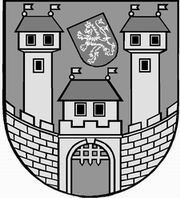 	z 	34	. jednání Rady města Žatce 	konané dne	26.11.2012Usnesení č. 	999 /12	-	1016/12	 999/12	Schválení programu	1000/12	Kontrola usnesení	1001/12	Informace o investičních akcích	1002/12	Návrh plánu investic a oprav pro rok 2013	1003/12	Odměna řediteli příspěvkové organizace	1004/12	Rozpočet Města Žatce na rok 2013	1005/12	Rozpočtová změna – přesun finančních prostředků	1006/12	Komise pro výstavbu a regeneraci MPR a MPZ	1007/12	Jmenování vedoucího odboru rozvoje a majetku města	1008/12	Sociální a zdravotní komise	1009/12	Záměr města pronajmout byt č. 201 v č.p. 3083 ul. Husova v Žatci	1010/12	Nájem bytu	1011/12	Smlouva o budoucí smlouvě o věcném břemenu	1012/12	Odměna řediteli PO	1013/12	Užívání bytu	1014/12	Prodej pozemku v k.ú. Žatec	1015/12	Záměr Města Žatec pronajmout ze svého majetku	1016/12	Rozpočtová změna – neinvestiční účelová dotace	 999/12	Schválení programuRada města Žatce projednala a schvaluje program jednání rady města.									 T:  26.11.2012	O:	p.	HAMOUSOVÁ	1000/12	Kontrola usneseníRada města Žatce projednala a bere na vědomí kontrolu usnesení z minulých jednání rady města.									 T:  26.11.2012	O:	p.	VAJDA	1001/12	Informace o investičních akcíchRada města Žatce bere na vědomí informaci o investičních akcích.									 T:  26.11.2012	O:	p.	KOTEK	1002/12	Návrh plánu investic a oprav pro rok 2013Rada města Žatce projednala a doporučuje Zastupitelstvu města Žatce schválit návrh investic a oprav pro rok 2013 s tím, že definitivní výběr investičních akcí bude schválen popřerozdělení výsledku hospodaření Města Žatec roku 2012.	T:	13.12.2012	O:	p.	KOTEK	1003/12	Odměna řediteli příspěvkové organizaceRada města Žatce projednala a souhlasí s vyplacením odměny řediteli příspěvkové organizace Technické služby města Žatec v navržené výši.	T:	30.11.2012	O:	p.	KOTEK	1004/12	Rozpočet Města Žatce na rok 2013Rada města Žatce projednala a doporučuje Zastupitelstvu města Žatce schválit rozpočet Města Žatce na rok 2013.									 T:  13.12.2012	O:	p.	SEDLÁKOVÁ	1005/12	Rozpočtová změna – přesun finančních prostředkůRada města Žatce schvaluje rozpočtovou změnu ve výši 311.000,00 Kč, a to příjem pojistného plnění z pojistné události č. 4123047774 na krytí výdajů kap. 719 spojených s touto pojistnou událostí.Příjmy: 719-6171-2322                     + 311.000,00 Kč (pojistné plnění)Výdaje: 719-5311-5171                    + 232.000,00 Kč (MP - oprava, údržba)Výdaje: 719-6171-5171                    +   66.000,00 Kč (Opravy a udržování)Výdaje: 719-6171-5137, org. 99            +   13.000,00 Kč (MIS - DHDM).	T:	30.11.2012	O:	p.	SEDLÁKOVÁ	1006/12	Komise pro výstavbu a regeneraci MPR a MPZRada města Žatce projednala a bere na vědomí zápis z jednání komise pro výstavbu a regeneraci MPR a MPZ ze dne 7.11.2012.									 T:  26.11.2012	O:	p.	NOVOTNÝ	1007/12	Jmenování vedoucího odboru rozvoje a majetku městaRada města Žatce na základě výběrového řízení a na návrh tajemníka v souladu s § 102, písm. g) zákona č. 128/2000 Sb., o obcích (obecní zřízení) v platném znění, jmenuje do funkce vedoucího odboru rozvoje a majetku města Městského úřadu v Žatci od 01.02.2013 se 6 měsíční zkušební dobou fyzickou osobu.	T:	31.12.2012	O:	p.	VAJDA	1008/12	Sociální a zdravotní komiseRada města Žatce projednala a bere na vědomí zápis z jednání sociální a zdravotní komise ze dne 12.11.2012.Rada města Žatce projednala a schvaluje odůvodnění sociální a zdravotní komise majetkovému odboru, proč nepodpořila návrh na změnu využití p.p.č.1472/2 k.ú. Žatec – fyzická osoba.Rada města Žatce projednala a schvaluje návrh sociální a zdravotní komise, aby si o finanční příspěvek pro Domov sv. Josefa v Žirči tato organizace podala žádost na rok 2013.Rada města Žatce projednala a schvaluje, že sociální a zdravotní komise doporučí přiznat finanční příspěvek fyzické osobě na dobročinnou akci „Druhá šance“ po doložení smluvních vztahů pořádané akce.	T:	31.12.2012	O:	p.	NOVOTNÝ	1009/12	Záměr města pronajmout byt č. 201 v č.p. 3083 ul. Husova v ŽatciRada města Žatce ukládá majetkovému odboru zveřejnit po dobu 30 dnů záměr města pronajmout byt č. 201 v domě čp. 3083 ul. Husova v Žatci o velikosti 1+kk o podlahové ploše 35,86 m2 za měsíční nájemné 110,- Kč/m2 bez služeb na dobu určitou jeden rok s podmínkou uhrazení vratné kauce ve výši trojnásobku měsíční úhrady za užívání bytu a současně schvaluje skončení nájmu bytu dohodou k 30.11.2012.	T:	30.11.2012	O:	p.	EISERTOVÁ	1010/12	Nájem bytuRada města Žatce schvaluje uzavření smlouvy o nájmu bytu č. 16 v č.p. 1604 ul. Příkrá v Žatci od 1.1.2013.									 T:  30.11.2012	O:	p.	EISERTOVÁ	1011/12	Smlouva o budoucí smlouvě o věcném břemenuRada města Žatce schvaluje uzavření smlouvy o budoucí smlouvě o věcném břemeni právu pro Město Žatec umístění a strpění cyklostezky, právu přístupu a příjezdu ke stavbě cyklostezky na pozemcích ostatních plochách p.p.č. 7032/81 o výměře 244 m2, p.p.č. 7032/79 o výměře 182 m2, p.p.č. 7032/53 o výměře 3428 m2, p.p.č. 7143 o výměře 2741 m2 a p.p.č. 7032/52 o výměře 1541 m2 v k.ú. Žatec ve vlastnictví Povodí Ohře, státní podnik Chomutov.	T:	27.11.2012	O:	p.	EISERTOVÁ	1012/12	Odměna řediteli PORada města Žatce projednala a souhlasí s vyplacením odměny řediteli PO Chrám Chmele a Piva CZ, příspěvková organizace v navržené výši.									 T:  30.11.2012	O:	p.	EISERTOVÁ	1013/12	Užívání bytuRada města Žatce schvaluje podání žaloby na vyklizení bytu č. 8 o velikosti 1+1 v č.p. 1603 ul. Příkrá v Žatci, uživatel fyzická osoba, dále schvaluje podání žaloby na vyklizení bytu č. 4 o velikosti 1+2 v č.p. 1139 ul. Studentská v Žatci, uživatel fyzické osoby.	T:	31.12.2012	O:	p.	EISERTOVÁ	1014/12	Prodej pozemku v k.ú. ŽatecRada města Žatce doporučuje zastupitelstvu města schválit prodej části pozemku p.p.č. 441/7  podle geometrického plánu č. 361-55/2012 nově označenou p.p.č. 441/8 o výměře 142 m2  v k.ú. Bezděkov u Žatce fyzickým osobám za kupní cenu 71.000,- Kč a poplatky spojené s provedením kupní smlouvy.	T:	13.12.2012	O:	p.	EISERTOVÁ	1015/12	Záměr Města Žatec pronajmout ze svého majetkuRada města Žatce ukládá majetkovému odboru zveřejnit po dobu 15 dnů záměr města pronajmout areál nemovitostí Sportoviště při koupališti v Žatci Libočanská cesta podle geometrického plánu č. 5731-4306/2012 - provozní budovu se zastavěnou plochou st.p.č. 6375 o výměře 194 m2, ostatní plochu p.p.č. 6535/5 o výměře 1329 m2 víceúčelové hřiště tenis/volejbal, ostatní plochu p.p.č. 6535/21 o výměře 2076 m2 in-line dráha, ostatní plochu p.p.č. 6535/20 o výměře 1934 m2 hokejbalové hřiště, ostatní plochu p.p.č. 6535/48 o výměře 1283 m2 zeleň, ostatní plochu p.p.č. 6535/49 o výměře 1309 m2 zeleň, ostatní plochu p.p.č. 6535/50 o výměře 281 m2 zeleň, ostatní plochu p.p.č. 6535/51 o výměře 647 m2 zeleň a ostatní plochu p.p.č. 1648 o výměře 1677 m2 zeleň vše v k.ú. Žatec za nájemné 101.000,- Kč ročně.	T:	28.11.2012	O:	p.	EISERTOVÁ	1016/12	Rozpočtová změna – neinvestiční účelová dotaceRada města Žatce schvaluje rozpočtovou změnu ve výši 7.000,00 Kč, a to zapojení účelové neinvestiční dotace do rozpočtu města.Účelový znak  14 004 -  neinvestiční účelová dotace z Ministerstva vnitra ČR, poskytnutá dle rozhodnutí MVČR č.j. MV-1644-7/PO-IZS-2012 na výdaje jednotek Sborů dobrovolných hasičů obcí na rok 2012 ve  výši  7.158,00 Kč.	T:	30.11.2012	O:	p.	SEDLÁKOVÁ	 Místostarosta	Starostka	 Ing. Jan Novotný, DiS. v.r.	Mgr. Zdeňka Hamousová v.r.Za správnost vyhotovení: Pavlína KloučkováUpravená verze dokumentu z důvodu dodržení přiměřenosti rozsahu zveřejňovaných osobních údajů podle zákona č. 101/2000 Sb., o ochraně osobních údajů v platném znění.hlasůHamousováNovotnýHladkýHlávkováHolodňákKoptaŠtrosspro6//////omluvenproti-zdržel se-hlasůHamousováNovotnýHladkýHlávkováHolodňákKoptaŠtrosspro6//////omluvenproti-zdržel se-hlasůHamousováNovotnýHladkýHlávkováHolodňákKoptaŠtrosspro7///////proti-zdržel se-hlasůHamousováNovotnýHladkýHlávkováHolodňákKoptaŠtrosspro7///////proti-zdržel se-hlasůHamousováNovotnýHladkýHlávkováHolodňákKoptaŠtrosspro7///////proti-zdržel se-hlasůHamousováNovotnýHladkýHlávkováHolodňákKoptaŠtrosspro7///////proti-zdržel se-hlasůHamousováNovotnýHladkýHlávkováHolodňákKoptaŠtrosspro6///nehlasovala///proti-zdržel se-hlasůHamousováNovotnýHladkýHlávkováHolodňákKoptaŠtrosspro7///////proti-zdržel se-hlasůHamousováNovotnýHladkýHlávkováHolodňákKoptaŠtrosspro6//////proti-zdržel se1/hlasůHamousováNovotnýHladkýHlávkováHolodňákKoptaŠtrosspro7///////proti-zdržel se-hlasůHamousováNovotnýHladkýHlávkováHolodňákKoptaŠtrosspro7///////proti-zdržel se-hlasůHamousováNovotnýHladkýHlávkováHolodňákKoptaŠtrosspro6//////proti-zdržel se1/hlasůHamousováNovotnýHladkýHlávkováHolodňákKoptaŠtrosspro7///////proti-zdržel se-hlasůHamousováNovotnýHladkýHlávkováHolodňákKoptaŠtrosspro7///////proti-zdržel se-hlasůHamousováNovotnýHladkýHlávkováHolodňákKoptaŠtrosspro7///////proti-zdržel se-hlasůHamousováNovotnýHladkýHlávkováHolodňákKoptaŠtrosspro7///////proti-zdržel se-hlasůHamousováNovotnýHladkýHlávkováHolodňákKoptaŠtrosspro7///////proti-zdržel se-hlasůHamousováNovotnýHladkýHlávkováHolodňákKoptaŠtrosspro7///////proti-zdržel se-